1.男子组2.女子组体能测评项目中，只有纵跳摸高的测试次数不超过3次，其他两个项目的测评次数均为1次。体能测评时间、地点：将在微信公众号公告。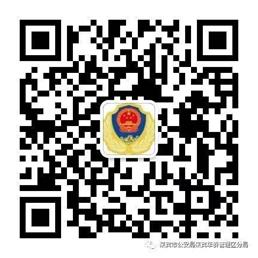 项目标准标准项目30岁（含）以下31岁（含）以上10米×4往返跑≤13″1≤13″41000米跑≤4′25″≤4′35″纵跳摸高≥265厘米≥265厘米项目标准标准项目30岁（含）以下31岁（含）以上10米×4往返跑≤14″1≤14″4800米跑≤4′20″≤4′30″纵跳摸高≥230厘米≥230厘米